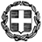 ΘΕΜΑ: «Πρόσκληση εκδήλωσης ενδιαφέροντος για τριήμερη εκπαιδευτική εκδρομή του 3ου  ΕΚ ΑΜΑΡΟΥΣΙΟΥ   ».Το 3ο ΕΚ ΑΜΑΡΟΥΣΙΟΥ   προτίθεται να πραγματοποιήσει σύμφωνα με τα οριζόμενα στην υπ’ αριθμόν 20883/ΓΔ4/13-02-2020 Υπουργική Απόφαση, τριήμερη  μετακίνηση/εκδρομή με σκοπό την συμμετοχή 5η Πανελλήνια Μαθητική Συνάντηση Εκπαίδευσης και Λαογραφίας στην Αριδαία.  Καλούνται οι έχοντες τα νόμιμα προσόντα τουριστικοί πράκτορες να υποβάλουν κλειστές προσφορές  σχετικά με την εκδρομή-μετακίνηση του σχολείου μας, σύμφωνα με τις παρακάτω προδιαγραφές:Επισημαίνουμε ότι:α) οι προσφορές κατατίθενται κλειστές σε έντυπη μορφή (όχι με email είτε κωδικοποιημένο είτε ελεύθερο ή fax) στο σχολείο καιβ) με κάθε φάκελο προσφορών κατατίθεται από το ταξιδιωτικό γραφείο απαραιτήτως  και Υπεύθυνη Δήλωση ότι διαθέτει βεβαίωση συνδρομής των νόμιμων προϋποθέσεων λειτουργίας τουριστικού γραφείου, η οποία βρίσκεται σε ισχύ. 	Ρήτρα αθέτησης όρων σύμβασης :   30% του συνολικού ποσού, που θα πληρωθεί  εντός τριών ημερών από την επιστροφή στην Αθήνα, εφόσον έχουν τηρηθεί επακριβώς τα συμφωνηθέντα. 		Το σχολείο επιθυμεί την πρόβλεψη της επιστροφής των χρημάτων στους δικαιούχους  σε περίπτωση που για αποδεδειγμένους λόγους ανωτέρας βίας ή αιφνίδιας ασθένειας ματαιωθεί η συμμετοχή τους.		Ρήτρα επιστροφής χρημάτων σε περίπτωση απαγόρευσης της εκδρομής για υγειονομικούς λόγους από την Κυβέρνηση ή λόγω εκλογών.Η επιτροπή αξιολόγησης, πέραν της τιμής, θα συνεκτιμήσει την ποιότητα και το εύρος των προσφερόμενων υπηρεσιών, τη φερεγγυότητα και την αξιοπιστία του τουριστικού γραφείου, την παρεχόμενη ασφάλεια, την εμπειρία σε σχολικές εκδρομές στο συγκεκριμένο προορισμό και εγγυήσεις για όσα επικαλείται, προκειμένου να επιλέξει την πλέον συμφέρουσα προσφορά. Οι προσφορές που δεν πληρούν επακριβώς τους όρους της προκήρυξης ή δεν θα έχουν τα απαραίτητα δικαιολογητικά θα αποκλειστούν.Η επιτροπή αξιολόγησης μετά την ανάθεση της εκδρομής στο ταξιδιωτικό γραφείο επιφυλάσσεται να ελέγξει την επιβεβαίωση της κράτησης των δωματίων με το προτεινόμενο ξενοδοχείο.                                                                                                            Θα ληφθούν υπόψη ΜΟΝΟΝ όσες προσφορές πληρούν στο απόλυτο τις ως άνω προδιαγραφές.							Η ΔΙΕΥΘΥΝΤΡΙΑ					                                                  ΜΑΚΕΛΛΑΡΑΚΗ ΑΝΑΣΤΑΣΙΑΕΛΛΗΝΙΚΗ ΔΗΜΟΚΡΑΤΙΑΥΠΟΥΡΓΕΙΟ  ΠΑΙΔΕΙΑΣΚΑΙ ΘΡΗΣΚΕΥΜΑΤΩΝΠΕΡΙΦΕΡΕΙΑΚΗ Δ/ΝΣΗ Π.Ε. ΚΑΙ Δ.Ε. ΑΤΤΙΚΗΣΔΙΕΥΘΥΝΣΗ ΔΕΥΤΕΡΟΒΑΘΜΙΑΣ ΕΚΠΑΙΔΕΥΣΗΣΒ΄ ΑΘΗΝΑΣ                                                   3ο ΕΚ ΑΜΑΡΟΥΣΙΟΥ  ΚΤΗΜΑ  ΜΑΚΡΗΚΩΣΤΑΤΗΛ:   210 2821115FAX:      210 2819730e-mail: mail@sek-amarous.att.sch.gr                                               Πληροφορίες:  κ. Μακελλαράκη  Αναστασία                 Μαρούσι,  24/ 02 /2023                           Προς:  Τουριστικά γραφεία                           Κοιν:    ΔΔΕ Β Αθήνας1ΣΧΟΛΕΙΟ3ο ΕΚ ΑΜΑΡΟΥΣΙΟΥ  2ΠΡΟΟΡΙΣΜΟΣ/ΟΙ-ΗΜΕΡΟΜΗΝΙΑ ΑΝΑΧΩΡΗΣΗΣ ΚΑΙ ΕΠΙΣΤΡΟΦΗΣ ΕΔΕΣΣΑΑναχώρηση πρωί  Δευτέρας 3/4/2023 και επιστροφή  απόγευμα Τετάρτης 5/4/2023.3ΠΡΟΒΛΕΠΟΜΕΝΟΣ ΑΡΙΘΜΟΣ ΣΥΜΜΕΤΕΧΟΝΤΩΝ(ΜΑΘΗΤΕΣ-ΚΑΘΗΓΗΤΕΣ)20  ΜΑΘΗΤΕΣ2 ΚΑΘΗΓΗΤΕΣ4ΜΕΤΑΦΟΡΙΚΟ ΜΕΣΟ/Α-ΠΡΟΣΘΕΤΕΣ ΠΡΟΔΙΑΓΡΑΦΕΣΜεταφορά από το χώρο του σχολείου με κλιματιζόμενα πολυτελή τουριστικά  λεωφορεία τελευταίας τεχνολογίας σύμφωνα με τις προδιαγραφές που ορίζονται από το ΥΠΑΙΘ, καθ’ όλη τη διάρκεια της εκδρομής, στην αποκλειστική διάθεση του σχολείου. (Στην προσφορά να περιλαμβάνονται όλα τα έξοδα λεωφορείου, διόδια , βραδινές μετακινήσεις κλπ)5ΚΑΤΗΓΟΡΙΑ ΚΑΤΑΛΥΜΑΤΟΣ-ΠΡΟΣΘΕΤΕΣ ΠΡΟΔΙΑΓΡΑΦΕΣ(ΜΟΝΟΚΛΙΝΑ/ΔΙΚΛΙΝΑ/ΤΡΙΚΛΙΝΑ-ΠΡΩΙΝΟ Ή ΗΜΙΔΙΑΤΡΟΦΗ) Ξενοδοχείο 5 αστέρων στην Έδεσσα (2 διανυκτερεύσεις) με ημιδιατροφή, πρωινό-βραδινό σε απεριόριστο μπουφέ εντός του ξενοδοχείου.  Για τους μαθητές τρίκλινα ή τετράκλινα δωμάτια στην ίδια πτέρυγα (ΟΧΙ BUNGALOWS) , με κανονικά κρεβάτια (όχι ράντζα). Για τους καθηγητές 4 μονόκλινα δωμάτια (απαραίτητη η επιβεβαίωση διαθεσιμότητας των κλινών από το ξενοδοχείο).ΓΡΑΠΤΗ ΕΠΙΒΕΒΑΙΩΣΗ ΔΙΑΘΕΣΙΜΟΤΗΤΑΣ ΓΙΑ ΤΟ ΣΧΟΛΕΙΟ ΜΑΣ. ΝΑ ΠΕΡΙΛΑΜΒΑΝΟΝΤΑΙ ΦΟΡΟΙ ΔΙΑΜΟΝΗΣ (Στην προσφορά σας να αναφέρεται ρητά η κατηγορία, το όνομα, η τοποθεσία, καθώς και η ιστοσελίδα του καταλύματος.)6ΛΟΙΠΕΣ ΥΠΗΡΕΣΙΕΣ (ΠΡΟΓΡΑΜΜΑ, ΠΑΡΑΚΟΛΟΥΘΗΣΗ ΕΚΔΗΛΩΣΕΩΝ, ΕΠΙΣΚΕΨΗ ΧΩΡΩΝ, ΓΕΥΜΑΤΑ κ.τ.λ.)• Συνοδός του γραφείου και χρήση πούλμαν καθ΄ όλη τη διάρκεια της εκδρομής.Επισκέψεις - Ξεναγήσεις όπου απαιτείται σύμφωνα με το τελικό πρόγραμμα επισκέψεων που θα διαμορφωθεί σε συνεργασία με τους συνοδούς (π.χ.,  Αριδαία,Βεργίνα,Έδεσσα, Θεσσαλονίκη,)7ΥΠΟΧΡΕΩΤΙΚΗ ΑΣΦΑΛΙΣΗ ΕΥΘΥΝΗΣ ΔΙΟΡΓΑΝΩΤΗΝΑΙ  (ασφάλεια αστικής ευθύνης,  ΦΠΑ)Συμβόλαιο ομαδικής και ατομικής ασφάλισης όλων των μετακινούμενων μαθητών και εκπαιδευτικών (να επισυνάπτεται αναλυτικός πίνακας υποχρεωτικά στην προσφορά σας).8ΠΡΟΣΘΕΤΗ ΠΡΟΑΙΡΕΤΙΚΗ ΑΣΦΑ- ΛΙΣΗ ΚΑΛΥΨΗΣ ΕΞΟΔΩΝ ΣΕ ΠΕΡΙΠΤΩΣΗ ΑΤΥΧΗΜΑΤΟΣ Ή ΑΣΘΕ-ΝΕΙΑΣ ΝΑΙΤαξιδιωτική ασφάλιση, ΦΠΑ, Διασφάλιση πλήρους  ιατροφαρμακευτικής περίθαλψης μαθητών και καθηγητών9ΤΕΛΙΚΗ ΣΥΝΟΛΙΚΗ ΤΙΜΗ ΟΡΓΑΝΩ- ΜΕΝΟΥ ΤΑΞΙΔΙΟΥ(ΣΥΜΠΕΡΙΛΑΜΒΑΝΟΜΕΝΟΥ  ΦΠΑ)ΝΑΙ10ΕΠΙΒΑΡΥΝΣΗ ΑΝΑ ΜΑΘΗΤΗ (ΣΥΜΠΕΡΙΛΑΜΒΑΝΟΜΕΝΟΥ ΦΠΑ)ΝΑΙ11ΚΑΤΑΛΗΚΤΙΚΗ ΗΜΕΡΟΜΗΝΙΑ ΚΑΙ ΩΡΑ ΥΠΟΒΟΛΗΣ ΠΡΟΣΦΟΡΑΣΈως Πέμπτη 2/3/2022 και ώρα 12:00 τις προσφορές τους σε κλειστό φάκελο, στο γραφείο του Διευθυντή  του σχολείου.12ΗΜΕΡΟΜΗΝΙΑ ΚΑΙ ΩΡΑ ΑΝΟΙΓΜΑΤΟΣ ΠΡΟΣΦΟΡΩΝΟι προσφορές  θα ανοιχτούν την ίδια μέρα και ώρα 13:30 από επιτροπή αξιολόγησης που θα ορίσει ο Διευθυντής  του σχολείου 